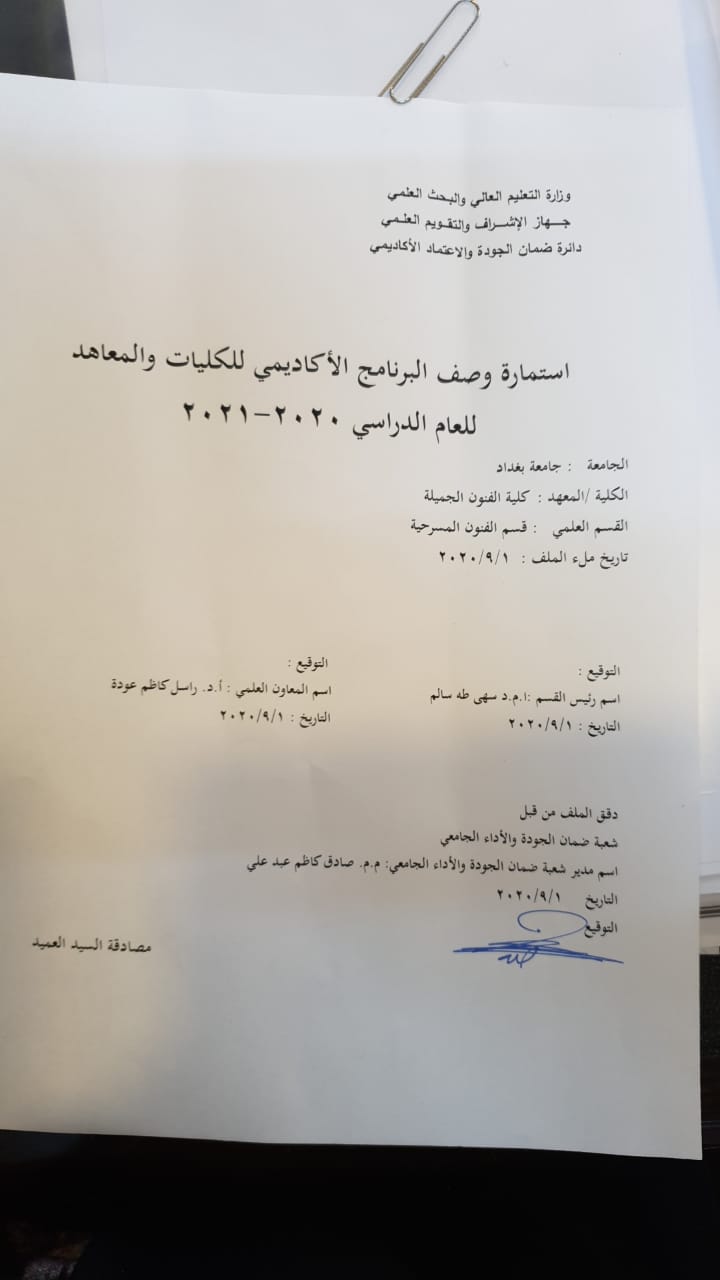   وزارة التعليم العالي والبـحث العلمي  جـــــهاز الإشـــــراف والتقـــويم العلــميدائرة ضمان الجودة والاعتماد الأكاديمي استمارة وصف البرنامج الأكاديمي للكليات والمعاهدللعام الدراسي	الجامعة   :  بغداد الكلية / فنون الجميلة القسم العلمي   : الفنون المسرحية تاريخ ملء الملف : 2021/5/28 دقـق الملف من قبل شعبة ضمان الجودة والأداء الجامعياسم مدير شعبة ضمان الجودة والأداء الجامعي:التاريخ     /     /                 التوقيع	مصادقة السيد العميدوصف البرنامج الأكاديمي نموذج وصف المقرروصف المقررالتوقيع :التوقيع :اسم رئيس القسم :اسم المعاون العلمي :التاريخ :التاريخ :يوفر وصف البرنامج الأكاديمي هذا  ايجازاً مقتضياً لأهم خصائص البرنامج ومخرجات التعلم المتوقعة من الطالب تحقيقها مبرهناً عما إذا كان قد حقق الاستفادة القصوى من الفرص المتاحة . ويصاحبه وصف لكل مقرر ضمن البرنامجالمؤسسة التعليميةوزارة التعليم العالي والبحث العلمي/جامعة بغداد/ كلية الفنون الجميلةالقسم العلمي / المركز قسم الفنون المسرحيةاسم البرنامج الأكاديمي او المهنينظريات الاخراج اسم الشهادة النهائية بكالوريوس فنون مسرحيةالنظام الدراسي :سنوي /مقررات/اخرى  سنويبرنامج الاعتماد المعتمد  لايوجدالمؤثرات الخارجية الأخرى تاريخ إعداد الوصف 2019أهداف البرنامج الأكاديميأهداف البرنامج الأكاديميإكساب الطلاب للمبادئ العامة في كل ما يتعلق بنظريات الاخراج  إكساب الطلاب للمبادئ العامة في كل ما يتعلق بنظريات الاخراج  تنمية القدرة على الابتكار والمخيلة من خلال مايكتسبه الطالب من التعرف على النظريات الإخراجية المختلفة .تنمية القدرة على الابتكار والمخيلة من خلال مايكتسبه الطالب من التعرف على النظريات الإخراجية المختلفة .تأهيل واعداد الطالب للمرحلة الرابعة من الدراسة عند اختياره لفرع التقنيات.تأهيل واعداد الطالب للمرحلة الرابعة من الدراسة عند اختياره لفرع التقنيات. مخرجات البرنامج المطلوبة وطرائق التعليم والتعلم والتقييمأ-ا الاهداف المعرفية . أ1-  يتعرف الطالب على المبادئ الاساسية لنظريات الاخراج .     أ2- يتعرف الطالب على مراحل تطور النظريات الإخراجية عبر التاريخ.أ3- يتعرف الطالب على قواعد وشروط المخرج  في العرض المسرحي.أ4- يتعرف الطالب على وظائف التقنيات المسرحية.أ5- أ6-ب -الاهداف المهاراتية الخاصة بالبرنامج : ب 1 – يكتسب مهارات نظرية من خلال التعرف على علاقة المخرج بعناصر العرض .     طرائق التعليم والتعلم استخدام طريقة الشرح والتوضيح في المحاضراتاستخدام طريقة العصف الذهني استخدام طريقة النمذجة عبر ارسال روابط الكترونية الى منصة الكلاس روم.     طرائق التقييم اعتماد الاختبارات النظرية القصيرةاعتماد الاختبارات النظرية والعملية الفصلية والنهائية ج-الاهداف الوجدانية والقيمية :         ج1- يكتسب القدرة على الابتكار ج2- يكتسب القدرة على التخيل ج3- يكتسب الذائقة الجمالية من خلال الخطاب التشكيلي للعرض     ج4- يكتسب القيم الجمالية والفنية من خلال ما يتعرف عليه من تجارب فنية تاريخية ومعاصرة.    طرائق التعليم والتعلم   من خلال الاطلاع على تجارب المخرجين عبر التاريخ والمعززة بالصور التوضيحية، ومن خلال المناقشات في اثناء المحاضرات .   طرائق التقييم تقييم مخرجاتهم العملية عن الاختباراتد -المهارات العامة والتأهيلية المنقولة (المهارات الأخرى المتعلقة بقابلية التوظيف والتطور الشخصي).د1-  اكتساب المهارات التي تؤهله في اختصاص فرع التقنيات في المرحلة الرابعة .د2- اكتساب مهارات التعامل مع عناصر العرض واشتغالها التقني  د3-    د4-د -المهارات العامة والتأهيلية المنقولة (المهارات الأخرى المتعلقة بقابلية التوظيف والتطور الشخصي).د1-  اكتساب المهارات التي تؤهله في اختصاص فرع التقنيات في المرحلة الرابعة .د2- اكتساب مهارات التعامل مع عناصر العرض واشتغالها التقني  د3-    د4-د -المهارات العامة والتأهيلية المنقولة (المهارات الأخرى المتعلقة بقابلية التوظيف والتطور الشخصي).د1-  اكتساب المهارات التي تؤهله في اختصاص فرع التقنيات في المرحلة الرابعة .د2- اكتساب مهارات التعامل مع عناصر العرض واشتغالها التقني  د3-    د4-د -المهارات العامة والتأهيلية المنقولة (المهارات الأخرى المتعلقة بقابلية التوظيف والتطور الشخصي).د1-  اكتساب المهارات التي تؤهله في اختصاص فرع التقنيات في المرحلة الرابعة .د2- اكتساب مهارات التعامل مع عناصر العرض واشتغالها التقني  د3-    د4-د -المهارات العامة والتأهيلية المنقولة (المهارات الأخرى المتعلقة بقابلية التوظيف والتطور الشخصي).د1-  اكتساب المهارات التي تؤهله في اختصاص فرع التقنيات في المرحلة الرابعة .د2- اكتساب مهارات التعامل مع عناصر العرض واشتغالها التقني  د3-    د4-         طرائق التعليم والتعلم          طرائق التعليم والتعلم          طرائق التعليم والتعلم          طرائق التعليم والتعلم          طرائق التعليم والتعلم    فضلاً عن الشرح والنقاشات في اثناء المحاضرات    فضلاً عن الشرح والنقاشات في اثناء المحاضرات    فضلاً عن الشرح والنقاشات في اثناء المحاضرات    فضلاً عن الشرح والنقاشات في اثناء المحاضرات    فضلاً عن الشرح والنقاشات في اثناء المحاضرات          طرائق التقييم          طرائق التقييم          طرائق التقييم          طرائق التقييم          طرائق التقييم التفاعل في اثناء المحاضرةالتفاعل في اثناء المحاضرةالتفاعل في اثناء المحاضرةالتفاعل في اثناء المحاضرةالتفاعل في اثناء المحاضرةبنية البرنامج بنية البرنامج بنية البرنامج بنية البرنامج بنية البرنامج المرحلة الدراسيةرمز المقرر أو المساقاسم المقرر أو المساقالساعات المعتمدةالساعات المعتمدةالثالثةنظريات الاخراج نظريعمليساعتين (نظري) ساعتين (نظري) التخطيط للتطور الشخصيمن خلال الاطلاع على اخر التطورات على مستوى التنظير في مجال التقنيات من خلال الادبيات الحديثة ، وعلى مستوى سوق العمل ، وانعكاس ذلك على تضمين المقرر بمفردات حديثة.معيار القبول (وضع الأنظمة المتعلقة بالالتحاق بالكلية أو المعهد)القبول المركزي – الدراسة الصباحية ومن خلال الاختبارات للدراسة المسائية علماً ان المرحلة الدراسية الاولى كانت لاتتجه نحو التخصص وهو الاسلم ، فهي بمثابة مرحلة تمهيدية تؤهل الطالب نحو اختيار التخصص الذي يلائمه في المرحلة الدراسية الثانية.أهم مصادر المعلومات عن البرنامجنظريات الاخراج تأليف حسين التكمه جي /  فن الإخراج تأليف زيجمونت هبنر / جماليات المكان في العرض المسرحي المعاصر/ تأليف: كريم رشيدالمنظر المسرحي/ تأليف: هانز يواخيم روكهيبرلي/ ترجمة: حامد احمد غانم السينوغرافيا ... المفهوم، العناصر، الجماليات/ تأليف: جبار جوديمخطط مهارات المنهجمخطط مهارات المنهجمخطط مهارات المنهجمخطط مهارات المنهجمخطط مهارات المنهجمخطط مهارات المنهجمخطط مهارات المنهجمخطط مهارات المنهجمخطط مهارات المنهجمخطط مهارات المنهجمخطط مهارات المنهجمخطط مهارات المنهجمخطط مهارات المنهجمخطط مهارات المنهجمخطط مهارات المنهجمخطط مهارات المنهجمخطط مهارات المنهجمخطط مهارات المنهجمخطط مهارات المنهجمخطط مهارات المنهجيرجى وضع اشارة في المربعات المقابلة لمخرجات التعلم الفردية من البرنامج الخاضعة للتقييميرجى وضع اشارة في المربعات المقابلة لمخرجات التعلم الفردية من البرنامج الخاضعة للتقييميرجى وضع اشارة في المربعات المقابلة لمخرجات التعلم الفردية من البرنامج الخاضعة للتقييميرجى وضع اشارة في المربعات المقابلة لمخرجات التعلم الفردية من البرنامج الخاضعة للتقييميرجى وضع اشارة في المربعات المقابلة لمخرجات التعلم الفردية من البرنامج الخاضعة للتقييميرجى وضع اشارة في المربعات المقابلة لمخرجات التعلم الفردية من البرنامج الخاضعة للتقييميرجى وضع اشارة في المربعات المقابلة لمخرجات التعلم الفردية من البرنامج الخاضعة للتقييميرجى وضع اشارة في المربعات المقابلة لمخرجات التعلم الفردية من البرنامج الخاضعة للتقييميرجى وضع اشارة في المربعات المقابلة لمخرجات التعلم الفردية من البرنامج الخاضعة للتقييميرجى وضع اشارة في المربعات المقابلة لمخرجات التعلم الفردية من البرنامج الخاضعة للتقييميرجى وضع اشارة في المربعات المقابلة لمخرجات التعلم الفردية من البرنامج الخاضعة للتقييميرجى وضع اشارة في المربعات المقابلة لمخرجات التعلم الفردية من البرنامج الخاضعة للتقييميرجى وضع اشارة في المربعات المقابلة لمخرجات التعلم الفردية من البرنامج الخاضعة للتقييميرجى وضع اشارة في المربعات المقابلة لمخرجات التعلم الفردية من البرنامج الخاضعة للتقييميرجى وضع اشارة في المربعات المقابلة لمخرجات التعلم الفردية من البرنامج الخاضعة للتقييميرجى وضع اشارة في المربعات المقابلة لمخرجات التعلم الفردية من البرنامج الخاضعة للتقييميرجى وضع اشارة في المربعات المقابلة لمخرجات التعلم الفردية من البرنامج الخاضعة للتقييميرجى وضع اشارة في المربعات المقابلة لمخرجات التعلم الفردية من البرنامج الخاضعة للتقييميرجى وضع اشارة في المربعات المقابلة لمخرجات التعلم الفردية من البرنامج الخاضعة للتقييميرجى وضع اشارة في المربعات المقابلة لمخرجات التعلم الفردية من البرنامج الخاضعة للتقييممخرجات التعلم المطلوبة من البرنامجمخرجات التعلم المطلوبة من البرنامجمخرجات التعلم المطلوبة من البرنامجمخرجات التعلم المطلوبة من البرنامجمخرجات التعلم المطلوبة من البرنامجمخرجات التعلم المطلوبة من البرنامجمخرجات التعلم المطلوبة من البرنامجمخرجات التعلم المطلوبة من البرنامجمخرجات التعلم المطلوبة من البرنامجمخرجات التعلم المطلوبة من البرنامجمخرجات التعلم المطلوبة من البرنامجمخرجات التعلم المطلوبة من البرنامجمخرجات التعلم المطلوبة من البرنامجمخرجات التعلم المطلوبة من البرنامجمخرجات التعلم المطلوبة من البرنامجمخرجات التعلم المطلوبة من البرنامجالسنة / المستوىرمز المقرراسم المقررأساسيأم اختياريالاهداف المعرفيةالاهداف المعرفيةالاهداف المعرفيةالاهداف المعرفيةالاهداف المهاراتية الخاصة بالبرنامجالاهداف المهاراتية الخاصة بالبرنامجالاهداف المهاراتية الخاصة بالبرنامجالاهداف المهاراتية الخاصة بالبرنامجالاهداف الوجدانية والقيميةالاهداف الوجدانية والقيميةالاهداف الوجدانية والقيميةالاهداف الوجدانية والقيميةالمهارات العامة والتأهيلية المنقولة(المهارات الأخرى المتعلقة بقابلية التوظيف والتطور الشخصي)المهارات العامة والتأهيلية المنقولة(المهارات الأخرى المتعلقة بقابلية التوظيف والتطور الشخصي)المهارات العامة والتأهيلية المنقولة(المهارات الأخرى المتعلقة بقابلية التوظيف والتطور الشخصي)المهارات العامة والتأهيلية المنقولة(المهارات الأخرى المتعلقة بقابلية التوظيف والتطور الشخصي)السنة / المستوىرمز المقرراسم المقررأساسيأم اختياريأ1أ2أ3ب1ب2ج1ج2ج3ج4د1د2د3د4المرحلة الثالثةاساسيأ1أ2أ3ب1ب2ج1ج2ج3ج4د1د2المرحلة الثالثةاساسييوفر وصف المقرر هذا إيجازاً مقتضياً لأهم خصائص المقرر ومخرجات التعلم المتوقعة من الطالب تحقيقها مبرهناً عما إذا كان قد حقق الاستفادة القصوى من فرص التعلم المتاحة. ولابد من الربط بينها وبين وصف البرنامج.المؤسسة التعليميةوزارة التعليم العالي والبحث العلمي/جامعة بغداد/ كلية الفنون الجميلةالقسم العلمي / المركزقسم الفنون المسرحيةاسم / رمز المقررنظريات الاخراج أشكال الحضور المتاحةاسبوعيالفصل / السنةسنويعدد الساعات الدراسية (الكلي)تاريخ إعداد هذا الوصف 2018أهداف المقررأهداف المقرراكساب الطلاب للمبادئ العامة في كل ما يتعلق بنظريات الاخراجاكساب الطلاب للمبادئ العامة في كل ما يتعلق بنظريات الاخراجتنمية القدرة على الابتكار والمخيلة من خلال مايكتسبه الطالب في الجانب العملي من المادة.تنمية القدرة على الابتكار والمخيلة من خلال مايكتسبه الطالب في الجانب العملي من المادة.مخرجات المقرر وطرائق التعليم والتعلم والتقييمأ- الاهداف المعرفية أ1- -  يتعرف الطالب على المبادئ الاساسية لنظريات الاخراج .     أ2- يتعرف الطالب على مراحل تطور نظريات الاخراج عبر التاريخ.أ3- يتعرف الطالب على قواعد وشروط المخرج في كل عنصر من عناصر سينوغرافيا العرض المسرحي.أ4- يتعرف الطالب على وظائف كل عنصر من عناصر العرض المسرحي.أ5- أ6-  ب -  الاهداف المهاراتية الخاصة بالمقرر ب1 - – يكتسب مهارات نظرية من خلال التعرف على علاقة المخرج بعناصر العرض ب 2 –  والمعاصرة .ب3 - ب4-         طرائق التعليم والتعلم 1-		استخدام طريقة الشرح والتوضيح في المحاضرات2-	استخدام طريقة العصف الذهني 3-	استخدام طريقة النمذجة عبر ارسال روابط الكترونية الى منصة الكلاس روم.     طرائق التقييم اعتماد الاختبارات النظرية القصيرةاعتماد الاختبارات النظرية والعملية الفصلية والنهائية ج- الاهداف الوجدانية والقيميةج1-  يكتسب القدرة على الابتكار ج2- يكتسب القدرة على التخيل ج3- يكتسب الذائقة الجمالية من خلال الخطاب التشكيلي للعرض    ج4- يكتسب القيم الجمالية والفنية من خلال ما يتعرف عليه من تجارب فنية تاريخية ومعاصرة.    طرائق التعليم والتعلم من خلال تصميم وتنفيذ النماذج المصغرة، من خلال الاطلاع على تجارب المخرجين عبر التاريخ والمعززة بالصور التوضيحية، ومن خلال المناقشات في اثناء المحاضرات .   طرائق التقييم تقييم مخرجاتهم النظرية بالاختبارات  ، فضلاً عن الاختباراتد - المهارات  العامة والتأهيلية المنقولة ( المهارات الأخرى المتعلقة بقابلية التوظيف والتطور الشخصي ).د1-   اكتساب المهارات التي تؤهله في اختصاص فرع التقنيات في المرحلة الثانية .د2- اكتساب مهارات التعامل مع عناصر العرض واشتغالها التقني  .د3-د4-   بنية المقرربنية المقرربنية المقرربنية المقرربنية المقرربنية المقررالأسبوعالساعاتمخرجات التعلم المطلوبةاسم الوحدة / أو الموضوعطريقة التعليمطريقة التقييمالاول2تعرف موضوع الدرس في هذا الاسبوع مننغنالقاء محاضرة المناقشات و الاختبار النظري القصيرالثاني2تعرف موضوع الدرس في هذا الاسبوعستانسلافسكي والمقترح التقنيالقاء محاضرةالمناقشات و الاختبار النظري القصيرالثالث2تعرف موضوع الدرس في هذا الاسبوع مايرهولد والتركيبيةالقاء محاضرةالمناقشات و الاختبار النظري القصيرالرابع2تعرف موضوع الدرس في هذا الاسبوعابيا والمنضومة الضوئيةالقاء محاضرةالمناقشات و الاختبار النظري القصيرالخامس2تعرف موضوع الدرس في هذا الاسبوعكوردون كريك والرمزالقاء محاضرةالمناقشات و الاختبار النظري القصيرالسادس2تعرف موضوع الدرس في هذا الاسبوعبريشت والملحميةطريقة عرض المادة على جهاز الداتاشو المناقشات و الاختبار النظري القصيرالسابع2تعرف موضوع الدرس في هذا الاسبوع كانتور طريقة عرض المادة على جهاز الداتاشو المناقشات و الاختبار النظري القصيرالثامن2تعرف موضوع الدرس في هذا الاسبوعزبوفودا طريقة عرض المادة على جهاز الداتاشو المناقشات و الاختبار النظري القصيرالتاسع2تعرف موضوع الدرس في هذا الاسبوعبيتربروك والمكانطريقة عرض المادة على جهاز الداتاشو المناقشات و الاختبار النظري القصيرالعاشر2تعرف موضوع الدرس في هذا الاسبوع روبرت ويلسنالمناقشاتالحادي عشر 2تعرف موضوع الدرس في هذا الاسبوعجوزيف شايناطريقة عرض المادة على جهاز الداتاشو – الملاحظة واعطاء التعديلاتالمناقشات – تسجيل الملاحظاتالثاني عشر2تعرف موضوع الدرس في هذا الاسبوعالكلاسيكيةطريقة عرض المادة على جهاز الداتاشو – الملاحظة واعطاء التعديلاتالمناقشات و الاختبار النظري القصير مع تسجيل الملاحظاتالثالث عشر2تعرف موضوع الدرس في هذا الاسبوعالرومانسية طريقة عرض المادة على جهاز الداتاشو – الملاحظة واعطاء التعديلاتالمناقشات و الاختبار النظري القصير مع تسجيل الملاحظاتالرابع عشر2تعرف موضوع الدرس في هذا الاسبوع الواقعية الملاحظة وإعطاء التعديلات النهائيةتسجيل الملاحظاتالخامس عشر2تعرف موضوع الدرس في هذا الاسبوعاختبار نظري  نهائي للفصل الاولالسادس عشر2تعرف موضوع الدرس في هذا الاسبوع الرمزية طريقة عرض المادة على جهاز الداتاشوالمناقشات و الاختبار النظري القصيرالسابع عشر2تعرف موضوع الدرس في هذا الاسبوع اللا معقولطريقة عرض المادة على جهاز الداتاشوالمناقشات و الاختبار النظري القصيرالثامن عشر2تعرف موضوع الدرس في هذا الاسبوع الدادائيةطريقة عرض المادة على جهاز الداتاشوالمناقشات و الاختبار النظري القصيرالتاسع عشر2تعرف موضوع الدرس في هذا الاسبوعالسريالية طريقة عرض المادة على جهاز الداتاشوالمناقشات و الاختبار النظري القصيرالعشرون2تعرف موضوع الدرس في هذا الاسبوعالواقعةطريقة عرض المادة على جهاز الداتاشوالمناقشات و الاختبار النظري القصيرالواحد والعشرون2تعرف موضوع الدرس في هذا الاسبوعالمسرح المفتوحطريقة عرض المادة على جهاز الداتاشوالمناقشات و الاختبار النظري القصيرالثاني والعشرون2تعرف موضوع الدرس في هذا الاسبوعالمسرح الحيإلقاء محاضرة و إعطاء تعديلات على النماذج (عملي)المناقشات و الاختبار النظري القصير، تسجيل الملاحظاتالثالث والعشرون2تعرف موضوع الدرس في هذا الاسبوعمسرح الشمسإلقاء محاضرة و إعطاء تعديلات على النماذج (عملي)المناقشات و الاختبار النظري القصير، تسجيل الملاحظاتالرابع والعشرون2تعرف موضوع الدرس في هذا الاسبوعمسرح الاسودإلقاء محاضرة و إعطاء تعديلات على النماذج (عملي)المناقشات و الاختبار النظري القصير، تسجيل الملاحظاتالخامس والعشرون2تعرف موضوع الدرس في هذا الاسبوعالمسرح الشاملإلقاء محاضرة المناقشات و الاختبار النظري القصيرالسادس والعشرون2تعرف موضوع الدرس في هذا الاسبوعالمسرح الكابوكيإلقاء محاضرة المناقشات و الاختبار النظري القصيرالسابع والعشرون2تعرف موضوع الدرس في هذا الاسبوعالمسرح النوإلقاء محاضرة و اعطاء التعديلات (عملي)المناقشات و الاختبار النظري القصير، تسجيل الملاحظاتالثامن والعشرون2تعرف موضوع الدرس في هذا الاسبوعالمسرح الطقسيإلقاء محاضرةالمناقشات والاختبار النظري القصيرالتاسع والعشرون2تعرف موضوع الدرس في هذا الاسبوعالمسرح الثالثإلقاء محاضرة مع إعطاء التعديلات على النماذج (عملي)المناقشات والاختبار النظري القصير ، تسجيل الملاحظاتالبنية التحتية البنية التحتية الكتب المقررة المطلوبةملازم من اعداد استاذ المادةالمراجع الرئيسية (المصادر)نظريات الاخراج تأليف حسين التكمه جي فن الإخراج زيجمونت هبنر جماليات المكان في العرض المسرحي المعاصر/ تأليف: كريم رشيدالمنظر المسرحي/ تأليف: هانز يواخيم روكهيبرلي/ ترجمة: حامد احمد غانم السينوغرافيا ... المفهوم، العناصر، الجماليات/ تأليف: جبار جوديالكتب والمراجع التي يوصى بها (المجلات العلمية ،التقارير ،.....) مجلة الخشبة، مجلة الاكاديمي المراجع الالكترونية ،مواقع الانترنيت ،.....روابط الكترونية رصينة في الجانبين العملي والنظريخطة تطوير المقرر الدراسيتحديث المفردات ، واستضافة الفنانين المتخصصين في مجال التقنيات ممن لديهم تجارب مميزة.